Классный час на тему: « Это страшное слово: ВОЙНА»Для  2- 4 класса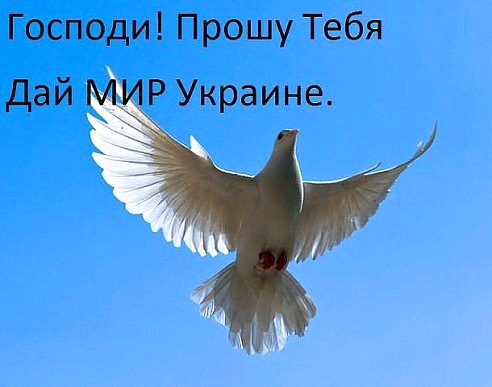 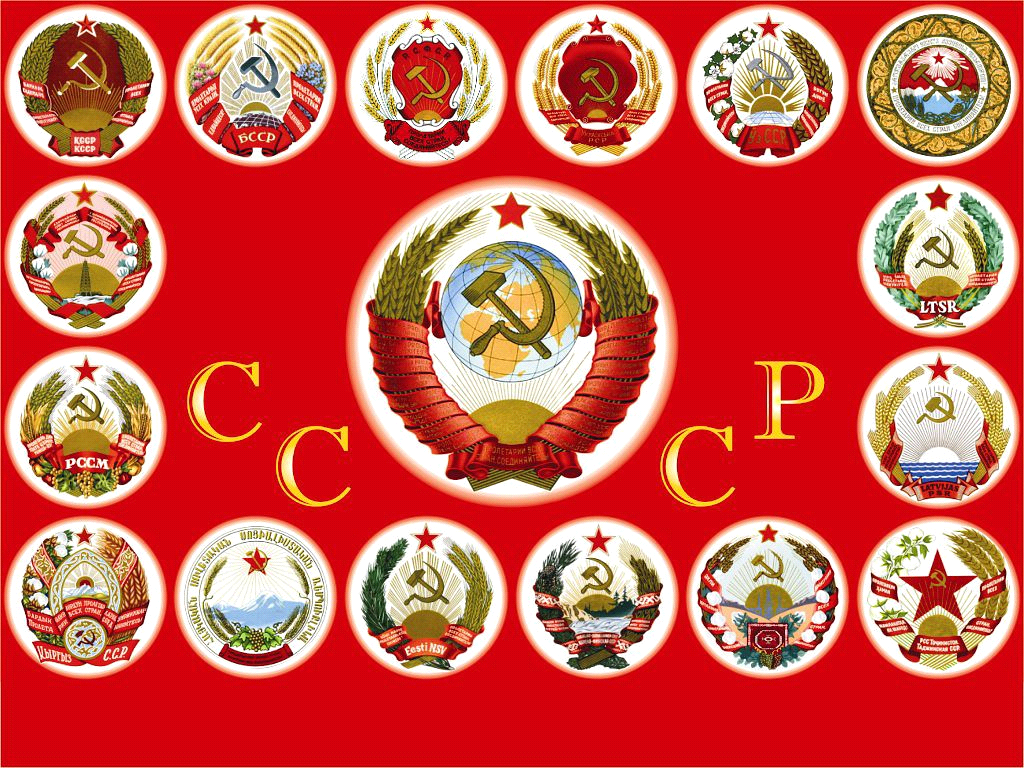 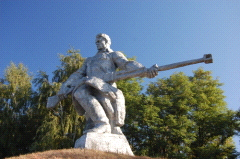 Цель: воспитывать чувство патриотизма, любовь к Родине, к национальной культуре, чувство гордости за учителей и учеников своей школы, которые отстаивали свободу и независимость нашей Отчизны в суровые годы Великой Отечественной войны.Оборудование: фонограмма «Священная война», песня «День Победы» (сл. В. Харитонова, муз. Д.Т ухманова), мультимедийное сопровождение.Ход мероприятия1-й ученик:Есть много праздников на свете,Их любят взрослые и дети.И каждый с нетерпеньем ждётВосьмое марта, Новый год. (Слайд 1)2-й ученик:Но вот сегодня день особенный у нас.Счастливый день, великий День Победы.Его добились наши прадеды и деды, И мы о нём расскажем вам сейчас.«Ценою слёз и материнской болибыла война оплачена сполна.Мы память павших чтим и не позволим,Чтоб разразилась новая война» (Слайд 2)Наш классный час посвящается учителям и ученикам школы №12, павшим в боях Великой Отечественной войны. В страшную годину войны весь мужской состав школы, от директора до пионервожатых, ушёл на фронт. (Слайд 3)3-й ученик: (торжественно)Вот сорок первый год, конец июня, И люди спать легли спокойно накануне.Но утром уже знала вся страна, Что началась ужасная война.Учитель:22 июня 1941 года без объявления войны, вероломно нарушив договор о ненападении между Германией и СССР, немецко-фашистские войска внезапно вторглись на территорию нашей родины. Так началась Великая Отечественная война.Всё кончилось разом – прошла непогода.По нашему краю родному. Враги налетели – людей полонили, и руки и ноги скрутили. Озёра и реки они помутилии небо они закоптили.4-й ученик:Страна цвела. Но враг из-за углаСвершил полёт, пошёл на нас войною. В тот грозный час, Стальною став стеною, Вся молодость оружие взяла, Чтоб отстоять Отечество родное.Учитель: Вся наша огромная страна поднялась на борьбу с врагом. Каждый день эшелоны увозили бойцов на фронт.5-й ученик: (Звучит фонограмма «Священной войны». На фоне затихающей музыки)Вставай, страна огромная,Вставай на смертный бой С фашистской силой тёмною,С проклятою ордой.Пусть ярость благородная Вскипает, как волна.Идёт война народная,Священная война.6-й ученик:Ах война, что ж ты сделала, подлая? Стали тихими наши дворы. Наши мальчики головы подняли,Повзрослели они до поры.На пороге едва помаячилиИ ушли за солдатом - солдат.До свидания, мальчики,Мальчики, постарайтесь вернуться назад.1-й ученик:И было много страшных битв,В которых враг проклятый был разбит.Великое сраженье под Москвой,В котором мы врагу сказали грозно:«Стой!»2-й ученик:Конечно, вспомнить надоИ окружение врага под Сталинградом,И Курскую дугу, и Крым, и Ленинград.Был Гитлер, что напал на нас, уже не рад.Учитель: Люди не думали о своей жизни. В мыслях было только одно: остановить врага! Хоть на день, хоть на час, хоть на немного, чтобы дать возможность собраться, подготовиться и дать отпор врагу.3-й ученик:Да, сделали всё, что могли мы.Кто мог, сколько мог и как мог…Учитель: В ходе Великой Отечественной войны наша армия сражалась в шести гигантских битвах, провела около сорока крупных наступательных операций.4-й ученик:Как ненавижу я войну, Уж столько лет она мне снится, Нарушив сон и тишину, Всё по ночам ко мне стучится.Стучатся те, с кем воевал, Кто не вернулся с поля боя,Я каждый день друзей терялИ засыпал в траншее стоя.5-й ученик:За этот мир платили мы в бояхЦеной немалою, большой ценою:Четыре страшных года на плечахПронёс не кто-нибудь, а мы с тобою.Учитель: Каждый день Великой Отечественной войны на фронте и в тылу был подвигом, проявлением беспредельного мужества и стойкости советских людей, верности Родине.Ученик: (торжественно)Мой прадедушка был на войнеИ про неё рассказывал мне много,Как танк сумел гранатой подорватьИ как ходил в атаку из окопа;Как Белоруссию пришлось освобождатьИ как с боями шли через Европу.Как побеждали в тех они бояхИ как Берлин солдаты наши брали;Как над Рейхстагом водрузили флагИ как в тот день все люди ликовали.Ученица: (с гордостью)Моя прабабушка не воевала,Она в тылу солдатам помогала.У нас в тылу работали заводы, Там собирали танки, самолёты,Снаряды делали и пули отливали, Одежду, сапоги изготовляли,Для самолётов бомбы, ружья для солдат,Орудия и, конечно, провиант.Без мужественных тружеников тылаСтрана бы наша никогда не победила.Их тоже часто награждали,И ордена давали и медали.Ученик: (печально)А мой прадедушка погиб под Сталинградом.Он был артиллерист. Они сражались до последнего снаряда,А после отбивались, как могли.И в братской похоронен он могиле,И вечный там огонь теперь горит,И памятник большой соорудили – Красивый мрамор и гранит.А на граните – имена солдат,Которые в могиле той лежат.Прадедушкино имя в списке том.Там свежие цветы всегда кругом.Учитель: В России нет ни одной семьи, которую бы война обошла стороной. В один дом приносили похоронку, в другой возвращались искалеченные солдаты, в третьем росли дети-сироты.1-й ученик: Более двадцати миллионов сыновей и дочерей потеряла наша Родина в этой войне. Каждый девятый житель нашей страны не вернулся с войны. Вдумайтесь в эти цифры! Такой ценой завоёвано всему человечеству право на жизнь, радость и труд. И сегодня здесь, у обелиска, мы вспомним о тех учителях и ребятах, которые ушли на фронт и не вернулись, и о тех. кто вернулся домой. (Слайд 4)Учитель:У дорогого обелискаСклоняем головы мы низко –Здесь память сердца. (Слайд 5)Помним святоО педагогах и ребятах,О героических солдатах.Кто кровь и жизнь отдал своюЗа нашу Родину в бою!Мы помним всех героев нашихОтчизну стойко защищавших,Чтоб не знали мы неволи,Чтоб учились дети в школе,Чтоб звенел наш детский смех,Хватало радости на всех,Чтобы пылали в небе зориИ мы не ведали бы горя,Чтобы кругом цвели цветы,Чтоб в счастье жили я и ты.2-й ученик:Их подвиг – взлёт сердец и воли!Они учились в нашей школе. (Слайд 6)3-й ученик: На мраморе обелиск имена и фамилии 30 учителей, учащихся и работников школы, сложивших головы на Великой Отечественной войне. Они все ушли на войну со школьного порога.4-й ученик:Застыл солдат у школьного порога.Следы сапог и скорбная стена,Где перечислены в порядке строгомВыпускников ушедших имена.В далёкий год, постясь с учителями,Длину дорог измерив фронтовых,Они держали главный свой экзаменИ в танковых боях, и в штыковых. Веселые, отважные, простые, В свой звездный час не дрогнули они,И в памяти о них по всей РоссииГорят сегодня вечные огни.Отгремели бои,Затянулись тяжелые раны,Только шрамы траншей – Как наследство минувшей войны. Память сердца жива, Это звезды на братских курганахСредь лесов и полей – Непросохшие слёзы страны.А время старит даже вещи,И забывать мы не должны,Что с каждым годом будет меньшеЖивых участников войны.Так дорожите встречей с ними,Запоминайте их рассказ.Пока они ещё живыеЕщё находятся средь нас. (Слайд 7)Помните!Через века,через года –помните!О тех,кто уже не придётникогда, – помните!5-й ученик:Не плачьте!В горлесдержите стоны,Горькие стоны.Памяти павшихбудьтедостойны!Вечнодостойны!6-й ученик:Люди!Покуда сердца стучатся – помните!Какою ценойзавоёвано счастье,пожалуйста,помните! (Слайд 8)Учитель: Минутой молчания почтим память тех, кто свои жизни отдал в борьбе за мир и счастье на Земле, за нашу с вами жизнь. (Все встают. Минута молчания.)1-й ученик:В девятый день ликующего мая,Когда легла на землю тишина,Промчалась весть от края и до края:Мир победил! Окончена война!2-й ученик:Победа!Победа!Во имя Отчизны – Победа!Во имя живущих –ПобедаВо имя грядущих –Победа!Исполнение песни «День Победы» (сл. В. Харитонова, муз. Д. Тухманова).3-й ученик:Мир и дружба всем нужны,Мир важней всего на свете.На Земле, где нет войны,Ночью спят спокойно дети!3-й ученик:Там, где пушки не гремят,В небе ярко солнце светит.Нужен мир для всех ребятНужен мир на всей планете!Ученица:Пусть не будет войны никогда!Пусть спокойно заснут города.Пусть сирены пронзительный войНе звучит над моей головой.Ни один пусть не рвётся снаряд,Ни один не строчит автомат.Оглашают пусть наши лесаТолько птиц и детей голоса.Пусть мирно проходят года,Пусть не будет войны никогда!